               АДМИНИСТРАЦИЯСЕЛЬСКОГО ПОСЕЛЕНИЯДУБОВЫЙ УМЕТ  МУНИЦИПАЛЬНОГО РАЙОНА                    ВОЛЖСКИЙСАМАРСКОЙ ОБЛАСТИ443530, Самарская область, Волжский район,         Дубовый Умет, ул. Советская 120            тел. 998-71-84, факс 998-72-34         П О С Т А Н О В Л Е Н И Е    от  16 августа  2022  года  № 94Об утверждении муниципальной программы  «Формированиекомфортной городской среды на территории сельского поселения  Дубовый Умет  муниципального района  Волжский  Самарской области на 2023-2024 годы»             В соответствии со статьей 179 Бюджетного кодекса Российской Федерации, Гражданского кодекса Российской Федерации, Федеральным законом от 06.10.2003 г. № 131-ФЗ «Об общих принципах местного самоуправления в Российской Федерации», Постановлением Правительства РФ от 30.12.2017 г. N 1710 «Об утверждении государственной программы Российской Федерации "Обеспечение доступным и комфортным жильем и коммунальными услугами граждан Российской Федерации», Постановлением Правительства РФ от 10.02.2017 г. № 169 «Об утверждении Правил предоставления и распределения субсидий из федерального бюджета бюджетам субъектов Российской Федерации на поддержку государственных программ субъектов Российской Федерации и муниципальных программ формирования комфортной городской среды», постановлением Правительства Самарской области от 01.11.2017 года N 688 «Об утверждении государственной программы Самарской области "Формирование комфортной городской среды на 2018 - 2024 годы" (с изменениями на 3 июня 2022 года), Уставом сельского поселения  Дубовый Умет  муниципального района  Волжский  Самарской области, Администрация сельского поселения  Дубовый Умет  муниципального района  Волжский  Самарской области ПОСТАНОВЛЯЕТ:1. Утвердить прилагаемую муниципальную программу «Формирование комфортной городской среды на территории сельского поселения  Дубовый Умет  муниципального района  Волжский  Самарской области на 2023-2024 годы».2. Опубликовать настоящее постановление в газете «Вести сельского поселения  Дубовый Умет» и разместить на официальном сайте Администрации сельского поселения  Дубовый Умет  http://duboviymet.ru. 3. Настоящее постановление вступает в силу со дня его принятия.4. Контроль за исполнением настоящего постановления оставляю за собой.Глава сельского поселения  Дубовый Умет  муниципального района  Волжский  Самарской области                                                                           В. Н. ПарамзинАндрясян 9987234УТВЕРЖДЕНАПостановлением  Администрации сельского поселения  Дубовый Умет  муниципального района  Волжский  Самарской области от 16 августа 2022г.  №  94 Муниципальная программа «Формирование комфортной городской среды на  территории сельского поселения  Дубовый Умет  муниципального района  Волжский  Самарской области на 2023-2024 годы»2022 годс. Дубовый УметПАСПОРТмуниципальной программы  «Формирование комфортной городской среды на  территории сельского поселения  Дубовый Умет  муниципального района  Волжский  Самарской области на 2023-2024 годы»I. Основные характеристики текущего состояния благоустройства территории сельского поселения  Дубовый Умет  муниципального района  Волжский  Самарской области, описание основных проблем и прогноз развития состояния дворовых территорий и общественных территорий	Одним из главных приоритетов развития территории сельского поселения  Дубовый Умет  муниципального района  Волжский  Самарской области является создание благоприятной, для проживания населения города и ведения экономической деятельности, городской среды. Уровень благоустройства городской среды определяет комфортность проживания граждан и является одной из проблем, требующих каждодневного внимания и эффективного решения, которое включает в себя комплекс мероприятий по инженерной подготовке и обеспечению безопасности, озеленению и устройству покрытий, освещению, размещению малых архитектурных форм и объектов монументального искусства. Отсутствие парковой зоны (сквера), детских игровых площадок и зон отдыха во дворах, устаревшие малые архитектурные формы - все это негативно влияет на эмоциональное состояние и качество жизни населения сельского поселения  Дубовый Умет  муниципального района  Волжский  Самарской области. Для решения этих проблем на уровне муниципальных образований возникла необходимость в разработке муниципальных программ по формированию комфортной городской среды. Но реализация мероприятий программы невозможна без участия средств федерального бюджета.       В связи с этим Правительством Российской Федерации в рамках приоритетного проекта «Формирование комфортной городской среды» разработаны и утверждены Правила предоставления и распределения субсидий из федерального бюджета бюджетам субъектов Российской Федерации на поддержку государственных программ субъектов Российской федерации и муниципальных программ формирования современной городской среды (постановление правительства РФ от 28.04.2017 № 511).     Дворовые территории многоквартирных домов сельского поселения  Дубовый Умет  муниципального района  Волжский  Самарской области (далее – дворовые территории) являются важнейшей составной частью транспортной системы. От уровня транспортно-эксплуатационного состояния дворовых территорий многоквартирных домов и проездов к дворовым территориям во многом зависит качество жизни населения. В сельском поселении Дубовый Умет насчитывается 13 дворовых территорий многоквартирных домов. В рамках реализации приоритетного проекта Постановлением Администрации муниципального района Волжский Самарской области от 30.06.2017 года № 1293 была утверждена муниципальная программа «Формирование комфортной городской среды на 2017 год» на территории муниципального района Волжский Самарской области, в которую вошли тринадцать дворовых территории сельского поселения Дубовый Умет.Всего выполнено работ на сумму  - 17 301,9 тыс. руб: средства Федерального бюджета - 6 695,84 тыс. руб.,  областного бюджета - 8 875,87 тыс. руб.,  муниципального района Волжский  - 1 730,19 тыс. руб.  По состоянию на 01.07.2022 года на территории сельского поселения  Дубовый Умет  муниципального района  Волжский  Самарской области все дворовые территории благоустроены.     В 2018 году в рамках муниципальной  программы «Формирование комфортной городской среды на 2018-2022 годы» на территории муниципального района Волжский Самарской области для поддержания наиболее посещаемых общественных территорий   и приведения их в соответствие с современными требованиями  выполнено     благоустройство наиболее посещаемых общественных территорий сельского поселения Дубовый Умет:1.	Территория памятника погибшим ВОВ с. Дубовый Умет2.	Территория клуба с. Дубовый Умет ул. Советская, д. 111.         Состояние благоустройства часто посещаемых территорий общего пользования сельского поселения  Дубовый Умет  муниципального района  Волжский  Самарской области (парков, скверов): недостаточное количество парков и скверов; освещение в парках и скверах требует реконструкции; зелёные насаждения	 представлены,	в основном,	зрелыми и перестойными деревьями; малые	архитектурные	формы не соответствуют современным требованиям стандарта.       Назрела необходимость увеличить количество парков и скверов, а в существующих произвести реконструкцию зелёных насаждений, газонов, цветников, восстановить освещение, установить современные малые архитектурные формы и детские игровые площадки.        Существующее положение обусловлено рядом факторов: недостаточное финансирование мероприятий по благоустройству в предыдущие годы, введение новых современных требований к благоустройству и содержанию территорий, отсутствие комплексного подхода к решению проблемы формирования и обеспечения среды, комфортной и благоприятной для проживания населения. 	До настоящего времени благоустройство дворовых территорий осуществлялось по отдельным видам работ, без взаимной увязки элементов благоустройства. Некоторые виды работ по благоустройству практически не производились: работы по содержанию зеленых зон дворовых территорий, организации новых дворовых площадок для отдыха детей разных возрастных групп, устройство парковок для временного хранения автомобилей. 	Благоустройство дворовых территорий и общественных территорий невозможно осуществлять без комплексного подхода. При отсутствии проекта благоустройства получить многофункциональную адаптивную среду для проживания граждан не представляется возможным. При выполнении работ по благоустройству необходимо учитывать мнение жителей и сложившуюся инфраструктуру территорий дворов для определения функциональных зон и выполнения других мероприятий. Комплексный подход позволяет наиболее полно и в то же время детально охватить весь объем проблем, решение которых может обеспечить комфортные условия проживания всего населения. К этим условиям относятся чистые улицы, благоустроенные дворы и дома, зеленые насаждения, необходимый уровень освещенности дворов в темное время суток. 	Важнейшей задачей Администрации сельского поселения является формирование и обеспечение среды, комфортной и благоприятной для проживания населения, в том числе благоустройство дворовых территорий и общественных территорий, выполнение требований Градостроительного кодекса Российской Федерации по устойчивому развитию городских территорий, обеспечивающих при осуществлении градостроительной деятельности безопасные и благоприятные условия жизнедеятельности человека. 	Для решения проблем по благоустройству дворовых территорий и общественных территорий необходимо использовать программно-целевой метод. Комплексное решение проблемы окажет положительный эффект на санитарно-эпидемиологическую обстановку, предотвратит угрозу жизни и безопасности граждан, будет способствовать повышению уровня их комфортного проживания.         В последнее время администрация сельского поселения  Дубовый Умет  муниципального района  Волжский  Самарской области уделяет большое внимание благоустройству территорий населенных пунктов, которое включает реконструкцию дорог (в том числе дворовых проездов) и тротуаров, приведение в надлежащий вид созданных ранее парков, алей, зеленых зон, устройство общедоступных спортивных и игровых площадок, уделяется внимание освещению улиц.	Благоустройство дворовых территорий осуществляется исходя из минимального и дополнительного перечней работ по их благоустройству.	Минимальный перечень работ по благоустройству дворовых территорий многоквартирных домов включает:	- ремонт дворовых проездов;	- обеспечение освещения дворовых территорий;	- установка скамеек, урн.	Дополнительный перечень работ по благоустройству дворовых территорий многоквартирных домов включает:	- оборудование автомобильных парковок;	- ремонт или обустройство тротуаров и пешеходных дорожек;         - оборудование детскими и (или) спортивными площадками;         - оборудование детских и (или) спортивных площадок;	- озеленение территории;- устройство пандусов и других	элементов для формирования доступности к объектам городской среды маломобильных групп граждан;- прочие аналогичные виды работ, направленные на благоустройство дворовых территорий многоквартирных домов.         	Дополнительный перечень работ по благоустройству дворовых территорий многоквартирных домов реализуется только при условии реализации работ, предусмотренных минимальным перечнем.Общественные территории формируются из числа наиболее посещаемых территорий общего пользования (центральная улица, площадь, парк, сквер и др.).Проекты территорий, подлежащих благоустройству, отбираются общественной комиссией по вопросам формирования современной городской среды на территории сельского поселения  Дубовый Умет  муниципального района  Волжский  Самарской области по результатам общественных обсуждений.           Проведение голосования по отбору общественных территорий, подлежащих благоустройству, также необходимо проводить в электронной форме в информационно-телекоммуникационной сети Интернет. Комиссией по вопросам формирования современной городской среды на территории сельского поселения  Дубовый Умет  муниципального района  Волжский  Самарской области, в соответствии с порядком по отбору проектов благоустройства, прошедших общественное обсуждение, формируется перечень территорий, который отражается в Программе на очередной год.           Документы о составе общественной комиссии, протоколы и графики заседаний указанной комиссии, необходимо размещать в информационно-телекоммуникационной сети Интернет.           Визуализированный перечень образцов элементов благоустройства дворовых территорий представлен в таблице №1.Таблица №1Визуализированный перечень образцов элементов благоустройства дворовых территорий	Проведение мероприятий по благоустройству дворовых территорий многоквартирных домов, расположенных на территории сельского поселения, а также общественных территорий осуществляется с условием создания доступной среды, а именно обеспечения физической, пространственной и информационной доступности дворовых и общественных территорий для инвалидов и маломобильных групп населения.       Обеспечить проведение общественных обсуждений проектов муниципальных программ, в том числе в электронной форме в информационно-телекоммуникационной сети Интернет, в том числе при внесении в них изменений.II. Приоритеты политики благоустройства, описание целей и задач муниципальной программыВ соответствии с основными приоритетами государственной политики в сфере благоустройства, стратегическими документами по формированию комфортной городской среды Российской Федерации, Стратегии развития региона и Приволжского района, приоритетами политики сельского поселения  Дубовый Умет  муниципального района  Волжский  Самарской области в области благоустройства является комплексное развитие современной городской инфраструктуры на основе единых подходов.Основной целью программы является повышение уровня благоустройства территории сельского поселения  Дубовый Умет  муниципального района  Волжский  Самарской области.Основными задачами муниципальной программы являются:- повышение уровня благоустройства дворовых территорий многоквартирных домов сельского поселения  Дубовый Умет  муниципального района  Волжский  Самарской области;- повышение уровня благоустройства общественных территорий сельского поселения  Дубовый Умет  муниципального района  Волжский  Самарской области.- повышение уровня вовлеченности заинтересованных граждан, организаций в реализацию мероприятий по благоустройству территории сельского поселения  Дубовый Умет  муниципального района  Волжский  Самарской области.III. Прогноз конечных результатов муниципальной программыПо результатам реализации муниципальной программы ожидается достижение следующих результатов:1. количество благоустроенных дворовых территорий многоквартирных домов сельского поселения  Дубовый Умет  муниципального района  Волжский  Самарской области – 0 (Приложение №1 к настоящей Программе).2. количество благоустроенных общественных территорий сельского поселения  Дубовый Умет   муниципального района  Волжский  Самарской области – 2 (Приложение № 2 к настоящей Программе). В части обеспечения реализации муниципальной программы предусматривается осуществление наиболее полной, своевременной и эффективной реализации мероприятий муниципальной программы.IV. Этапы и сроки реализации муниципальной программы Программа рассчитана на 2023-2024 годы и не предполагает разбивку на этапы.V. Перечень мероприятий муниципальной программы Перечень мероприятий муниципальной программы указан в приложении № 3 к муниципальной программе.VI. Перечень целевых показателей муниципальной программы, а также сведения о взаимосвязи мероприятий и результатов их выполнения с конечными целевыми показателями программыПеречень целевых показателей муниципальной программы с расшифровкой плановых значений указан в приложении № 4 к программе.VII. Информация по ресурсному обеспечению муниципальной программыРасходы на реализацию мероприятий муниципальной программы составят    ______ тыс. руб.Объемы финансирования Программы носят прогнозный характер и подлежат уточнению в установленном порядке при формировании проекта местного бюджета на соответствующий финансовый год с учетом инфляции, изменений в ходе реализации мероприятий Программы.VIII. Виды трудового участия заинтересованных лиц в выполнении минимального и дополнительного перечня работ по благоустройству дворовых территорийЗаинтересованные лица принимают участие в реализации мероприятий по благоустройству дворовых территорий, включенных в муниципальную программу в текущем году, в рамках минимального и дополнительного перечня работ по благоустройству в форме трудового участия. Под заинтересованными лицами понимаются: собственники помещений в многоквартирных домах, собственники иных зданий и сооружений, расположенных в границах дворовой территории подлежащей благоустройству.Под формой трудового участия понимается неоплачиваемая трудовая деятельность заинтересованных лиц, имеющая социально полезную направленность, не требующая специальной квалификации.Организация трудового участия призвана обеспечить реализацию потребностей в благоустройстве соответствующей дворовой территории исходя из необходимости и целесообразности организации таких работ.Виды трудового участия:- подготовка дворовой территории к началу работ (уборка мусора), покраска оборудования, озеленение территории (посадка деревьев, кустарников, цветов);- обеспечение благоприятных условий для работы работников подрядной организации, выполняющих работы по благоустройству дворовых территорий (горячий чай, печенье и т.д.). Трудовое участие заинтересованных лиц в реализации мероприятий муниципальной программы по благоустройству дворовых территорий должно подтверждаться документально. Документы, подтверждающие трудовое участие заинтересованных лиц, предоставляются в общественную комиссию в соответствии с протоколом общего собрания собственников помещений в многоквартирном доме. В качестве документов (материалов), подтверждающих трудовое участие могут быть представлены отчеты подрядных организаций о выполнении работ, включающих информацию о проведении мероприятий с трудовым участием граждан, отчет совета многоквартирного дома, лица, управляющего многоквартирным домом о проведении мероприятия с трудовым участием граждан. При этом, рекомендуется в качестве приложения к такому отчету, представлять фото-, видеоматериалы, подтверждающие проведение мероприятий с трудовым участием граждан. Документы, подтверждающие трудовое участие, представляются в общественную комиссию не позднее 10 календарных дней со дня окончания работ, выполняемых заинтересованными лицами.IX. Порядок разработки, обсуждения с заинтересованными лицами и утверждения дизайн-проекта благоустройства дворовой территории, включенной в муниципальную подпрограммуПо каждой дворовой территории, включенной в муниципальную программу администрацией сельского поселения  Дубовый Умет  муниципального района  Волжский  Самарской области  разрабатываются дизайн-проекты благоустройства и передаются на обсуждение заинтересованным лицам, подавшим заявку по указанной дворовой территории. В дизайн-проект включается текстовое и визуальное описание предлагаемого проекта, перечня (в том числе в виде соответствующих визуализированных изображений) элементов благоустройства, предполагаемых к размещению на соответствующей дворовой территории. Представитель (представители) заинтересованных лиц, указанный(ые) в протоколе общего собрания собственников помещений в многоквартирном доме, рассматривают и согласовывают  в течение 7 дней. Дизайн-проекты по каждой дворовой территории, включенной в муниципальную подпрограмму, утверждаются постановлением администрации сельского поселения  Дубовый Умет  муниципального района  Волжский  Самарской области.X. Описание мер регулирования и управления рисками с целью минимизации их влияния на достижение целей муниципальной программыРеализация муниципальной программы сопряжена с рядом макроэкономических, социальных, финансовых и иных рисков, которые могут привести к несвоевременному или неполному решению задач программы. К таким рискам можно отнести:- влияние невыполнения (неполного выполнения) отдельных отраслевых мероприятий на комплексные результаты муниципальной программы;- недостаточное финансирование программных мероприятий;- макроэкономические риски, связанные с нестабильностью экономики, а также изменением конъюнктуры на внутреннем рынке строительных материалов, техники, рабочей силы;- законодательные риски.Соисполнители муниципальной программы осуществляют систематический контроль за ее исполнением и при необходимости готовят предложения по корректировке муниципальной программы и действиям, которые необходимо совершить в целях эффективной реализации муниципальной программы, а также составляют сводный отчет о ходе ее исполнения.Эффективность реализации мероприятий программы во многом будет зависеть от совершенствования нормативно-правовой базы в сфере градостроительного законодательства, законодательства о закупках для государственных (муниципальных) нужд. Принятие мер регулирования по управлению рисками муниципальной программы в процессе ее реализации осуществляется соисполнителями муниципальной программы.На минимизацию рисков на достижение конечных результатов муниципальной программы направлены меры по разработке планов по мероприятиям, отраслевых проектов и мониторинга реализации программы, включая промежуточные показатели и индикаторы, а также информирование населения и публикация данных о ходе реализации программы.Минимизация рисков недофинансирования из бюджетных источников осуществляется путем бюджетного планирования, а также своевременной корректировки финансовых показателей муниципальной программы.Управление рисками при реализации муниципальной программы и минимизация их негативных последствий при выполнении муниципальной программы будет осуществляться на основе оперативного планирования работ.Управление реализацией муниципальной программы предусматривает следующие меры, направленные на управление рисками:- использование принципа гибкого ресурсного обеспечения при планировании мероприятий, своевременной корректировки планов для наиболее эффективного использования выделенных ресурсов;- периодическая корректировка состава программных мероприятий и показателей с учетом достигнутых результатов и текущих условий реализации муниципальной программы.XI. Методика оценки эффективности муниципальной программыЭффективность реализации муниципальной программы оценивается исходя из достижения запланированных результатов по каждому из целевых показателей сопоставлением плановых и фактических значений показателей муниципальной программы за год по отношению к предыдущему году.Оценка эффективности выполнения муниципальной программы проводится для обеспечения исполнителя оперативной информацией о ходе и промежуточных результатах выполнения мероприятий и решения задач муниципальной программы. Результаты оценки эффективности используются для корректировки графиков выполнения мероприятий муниципальной программы и плана ее реализации.Информация о ходе выполнения муниципальной программы носит обобщенный характер, является результатом расчета, основывается на массиве первичных данных, не отражает итоговое состояние и позволяет проводить анализ в случае получения неудовлетворительных оценок.Эффективность муниципальной программы оценивается по окончании текущего финансового года.Также соисполнителями муниципальной программы ежеквартально осуществляется мониторинг реализации муниципальной программы.Оценка эффективности реализации муниципальной программы проводится на основе оценки следующих показателей:степени достижения целей и решения задач программы путем сопоставления фактически достигнутых значений индикаторов целей и показателей задач муниципальной программы и их плановых значений, по формуле:Сд=Зф/Зп,где Сд – степень достижения целей (решения задач), Зф – фактическое значение индикатора (показателя) муниципальной программы, Зп – плановое значение индикатора (показателя) муниципальной программы (для индикаторов (показателей), желаемой тенденцией развития которых является рост значений) илиСд = Зп/Зф (для индикаторов (показателей), желаемой тенденцией развития которых является снижение значений);	степени соответствия запланированному уровню затрат и эффективности использования средств местного бюджета муниципальной программы путем сопоставления плановых и фактических объемов финансирования основных мероприятий муниципальной программы, по формуле:Уф=Фф/Фп,где Уф – уровень финансирования реализации основных мероприятий программы, Фф – фактический объем финансовых ресурсов, направленный на реализацию мероприятий муниципальной программы, Фп – плановый объем финансовых ресурсов на соответствующий отчетный период.Эффективность реализации муниципальной программы рассчитывается по следующей формуле:ЭП= Сд х Уф.Реализация муниципальной программы характеризуется:- высоким уровнем эффективности;- удовлетворительным уровнем эффективности;- неудовлетворительным уровнем эффективности.Вывод об эффективности (неэффективности) реализации муниципальной программы определяется на основании следующих критериев:Приложение 1к муниципальной программе  «Формирование комфортной городской среды на территории сельского поселения  Дубовый Умет                                                                                                        муниципального района  Волжский                                                                                                       Самарской области на 2023-2024 годы»Адресный перечень дворовых территорий МКД, собственники которых выбрали работы по благоустройству, включенных в муниципальную программу «Формирование комфортной городской среды на территории сельского поселения  Дубовый Умет  муниципального района  Волжский  Самарской области на 2023-2024 гг.» Приложение 2к муниципальной программе  «Формирование комфортной городской среды на территории сельского поселения  Дубовый Умет                                                                                    муниципального района  Волжский                                                                                   Самарской области на 2023-2024 годы»Перечень общественных территорий, на которых планируются
мероприятия по благоустройству в 2023-2024 г.г.АДРЕСНЫЙ ПЕРЕЧЕНЬОбъектов недвижимого имущества (включая объекты незавершенного строительства) и земельных участков, находящихся в собственности (пользовании) юридических лиц и индивидуальных предпринимателей, которые подлежат благоустройству не позднее последнего года реализации федерального проекта «Формирование комфортной городской среды» за счет средств указанных лиц в соответствии с требованиями  утверждённых в муниципальном образовании правил благоустройства территорииПриложение 3к муниципальной программе  «Формирование комфортной городской среды на территории сельского поселения  Дубовый Умет                                                                                    муниципального района  Волжский                                                                                   Самарской области на 2023-2024 годы»Перечень мероприятий муниципальной программы «Формирование комфортной городской среды на  территории сельского поселения  Дубовый Умет  муниципального района  Волжский  Самарской области на 2023-2024 годы»с указанием сроков их реализацииПриложение 4к муниципальной программе  «Формирование комфортной городской среды на территории сельского поселения  Дубовый Умет                                                                                    муниципального района  Волжский                                                                                   Самарской области на 2023-2024 годы»Перечень целевых показателей программы, а также сведения о взаимосвязи мероприятий и результатов их выполнения с конечными целевыми показателями программыНаименование программыМуниципальная программа «Формирование комфортной городской среды на  территории сельского поселения  Дубовый Умет  муниципального района  Волжский  Самарской областина 2023-2024годы»Наименование субъекта РФ на территории которого реализуется программаСамарская областьНаименование муниципального образования на территории которого реализуется программаМуниципальный район  Волжский  Самарской областиОтветственный исполнитель программыАдминистрация сельского поселения  Дубовый Умет  муниципального района  Волжский  Самарской областиРазработчик муниципальной программыАдминистрация сельского поселения  Дубовый Умет  муниципального района  Волжский  Самарской областиОснования для разработки программы- Гражданский кодекс Российской Федерации- Бюджетный кодекс Российской Федерации- Федеральный закон от 06.10.2003 N 131-ФЗ «Об общих принципах организации местного самоуправления в Российской Федерации»,- Постановление Правительства РФ от 10.02.2017 №169 «Об утверждении Правил предоставления и распределения субсидий из федерального бюджета бюджетам субъектов Российской Федерации на поддержку государственных программ субъектов Российской Федерации и муниципальных программ формирования комфортной городской среды»- Постановление Правительства Самарской области от 01.11.2017 N688 (ред. от 11.06.2020) "Об утверждении государственной программы Самарской области "Формирование комфортной городской среды на 2018 - 2024 годы"- Постановление Правительства РФ от 30 декабря 2017 г. N 1710 "Об утверждении государственной программы Российской Федерации "Обеспечение доступным и комфортным жильем и коммунальными услугами граждан Российской Федерации"-Устав сельского поселения  Дубовый Умет  муниципального района  Волжский  Самарской областиЦель программыПовышение уровня благоустройства   общественных территорий  сельского поселения  Дубовый Умет  муниципального района  Волжский  Самарской области. Создание благоприятных, комфортных и безопасных условий проживания населения сельского поселения  Дубовый Умет  муниципального района  Волжский  Самарской области.Задачи программы1. Обеспечение создания, содержания и развития объектов благоустройства на территории сельского поселения  Дубовый Умет  муниципального района  Волжский  Самарской области.2. Повышение уровня вовлеченности заинтересованных граждан, организаций в реализацию мероприятий по благоустройству сельского поселения  Дубовый Умет  муниципального района  Волжский  Самарской области.Ожидаемые результаты реализации программы Увеличение количества благоустроенных наиболее посещаемых муниципальных территорий общего пользования сельского поселения  Дубовый Умет  муниципального района  Волжский  Самарской области.Сроки и этапы реализации программы2023-2024 годы. Реализация программы не предусматривает выделение этапов, поскольку программные мероприятия рассчитаны на реализацию в течение всего периода действия Программы.Целевые показатели программыВыполнение запланированного комплекса мероприятий по благоустройству наиболее посещаемых территорий общего пользования сельского поселения Дубовый Умет  муниципального района  Волжский  Самарской области.Объемы и источники финансирования программФинансовое обеспечение мероприятий Программы  осуществляется за счет средств федерального, областного и местного бюджетов.№ п/пНаименование элемента благоустройстваОбразец1.Скамейка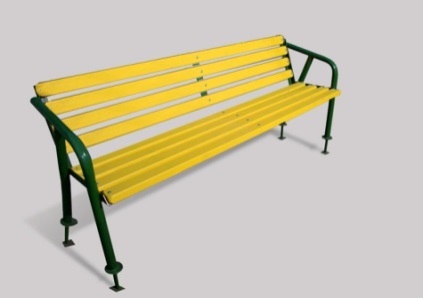 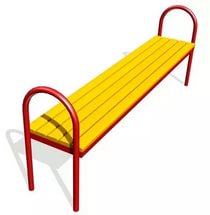 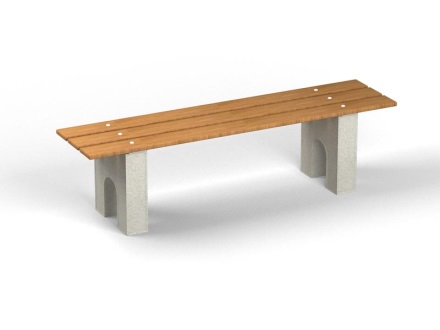 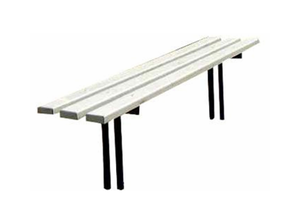 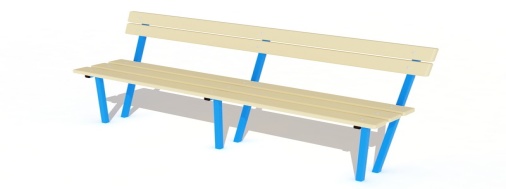 2.Урна переносная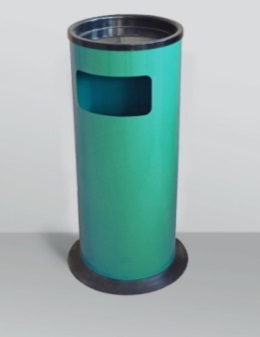 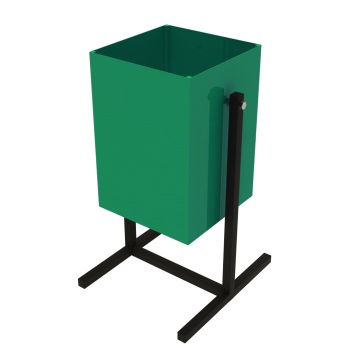 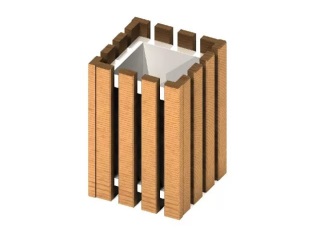 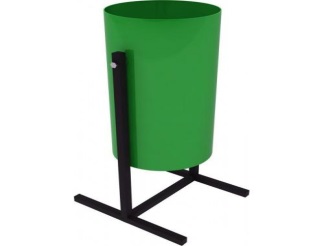 3.Светильник уличный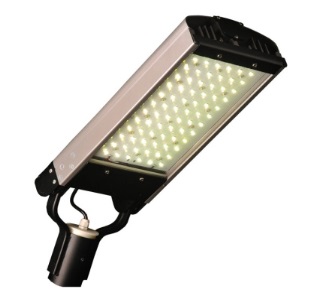 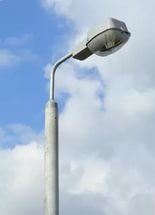 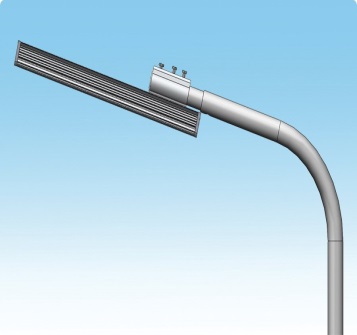 Вывод об эффективности реализации муниципальной программыКритерий оценки эффективности (ЭП)Неудовлетворительный уровень эффективностименее 0,5Удовлетворительный уровень эффективности0,5 - 0,79Высокий уровень эффективности0,8 - 1№ п/пАдрес дворовой территорииМКДМинимальный перечень работ по благоустройству выбранный общим собранием дворовых территорийДополнительный перечень работ по благоустройству         выбранный общим собранием дворовых территорийСтоимость мероприятий  по благоустройству дворовых территорий, тыс. руб.                       № п/пМестоВиды работСтоимость мероприятийпо благоустройству, тыс. руб.20242024202420242Территория около поликлиники  с.  Дубовый Умет № п/пНаименование юридического лица или индивидуального предпринимателяАдрес объектов недвижимого имущества (включая объекты незавершенного строительства) и земельные участки--------№ п/п№ п/пНаименование программы, программного мероприятияОтветственный 
исполнитель, 
соисполнители, 
участникиСрокСрокОжидаемый непосредственный 
результат (краткое описание)№ п/п№ п/пНаименование программы, программного мероприятияОтветственный 
исполнитель, 
соисполнители, 
участникиначала 
реализацииокончания 
реализацииОжидаемый непосредственный 
результат (краткое описание)1223456Муниципальная программа «Формирование комфортной городской среды на  территории сельского поселения  Дубовый Умет  муниципального района  Волжский  Самарской области на 2023-2024 годы»Муниципальная программа «Формирование комфортной городской среды на  территории сельского поселения  Дубовый Умет  муниципального района  Волжский  Самарской области на 2023-2024 годы»Муниципальная программа «Формирование комфортной городской среды на  территории сельского поселения  Дубовый Умет  муниципального района  Волжский  Самарской области на 2023-2024 годы»Муниципальная программа «Формирование комфортной городской среды на  территории сельского поселения  Дубовый Умет  муниципального района  Волжский  Самарской области на 2023-2024 годы»Муниципальная программа «Формирование комфортной городской среды на  территории сельского поселения  Дубовый Умет  муниципального района  Волжский  Самарской области на 2023-2024 годы»Муниципальная программа «Формирование комфортной городской среды на  территории сельского поселения  Дубовый Умет  муниципального района  Волжский  Самарской области на 2023-2024 годы»Муниципальная программа «Формирование комфортной городской среды на  территории сельского поселения  Дубовый Умет  муниципального района  Волжский  Самарской области на 2023-2024 годы»1Благоустройство наиболее посещаемых территорий общего пользования сельского поселения  Дубовый Умет  муниципального района  Волжский  Самарской областиБлагоустройство наиболее посещаемых территорий общего пользования сельского поселения  Дубовый Умет  муниципального района  Волжский  Самарской областиАдминистрация сельского поселения  Дубовый Умет  муниципального района  Волжский  Самарской области20232024Формирование комфортной и благоприятной городской среды. Благоустройство наиболее посещаемых территорий общего пользования сельского поселения  Дубовый Умет  муниципального района  Волжский  Самарской области№ п/пНаименование показателяЕдиница измеренияЕдиница измеренияГРБСГРБСЗначение показателейЗначение показателейНаименование программных мероприятий№ п/пНаименование показателяЕдиница измеренияЕдиница измеренияГРБСГРБСна начало реализации программы2023-2024 годыНаименование программных мероприятий123344567Муниципальная программа «Формирование комфортной городской среды на  территории сельского поселения  Дубовый Умет  муниципального района  Волжский  Самарской области на 2023-2024 годы»Муниципальная программа «Формирование комфортной городской среды на  территории сельского поселения  Дубовый Умет  муниципального района  Волжский  Самарской области на 2023-2024 годы»Муниципальная программа «Формирование комфортной городской среды на  территории сельского поселения  Дубовый Умет  муниципального района  Волжский  Самарской области на 2023-2024 годы»Муниципальная программа «Формирование комфортной городской среды на  территории сельского поселения  Дубовый Умет  муниципального района  Волжский  Самарской области на 2023-2024 годы»Муниципальная программа «Формирование комфортной городской среды на  территории сельского поселения  Дубовый Умет  муниципального района  Волжский  Самарской области на 2023-2024 годы»Муниципальная программа «Формирование комфортной городской среды на  территории сельского поселения  Дубовый Умет  муниципального района  Волжский  Самарской области на 2023-2024 годы»Муниципальная программа «Формирование комфортной городской среды на  территории сельского поселения  Дубовый Умет  муниципального района  Волжский  Самарской области на 2023-2024 годы»Муниципальная программа «Формирование комфортной городской среды на  территории сельского поселения  Дубовый Умет  муниципального района  Волжский  Самарской области на 2023-2024 годы»Муниципальная программа «Формирование комфортной городской среды на  территории сельского поселения  Дубовый Умет  муниципального района  Волжский  Самарской области на 2023-2024 годы»1Количество наиболее посещаемых территорий общего пользования сельского поселения  Дубовый Умет  муниципального района  Волжский  Самарской областиКоличество наиболее посещаемых территорий общего пользования сельского поселения  Дубовый Умет  муниципального района  Волжский  Самарской областишт.шт.Администрация сельского поселения  Дубовый Умет  муниципального района  Волжский  Самарской области        3   1Благоустройство наиболее посещаемых территорий общего пользования